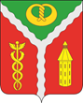 АДМИНИСТРАЦИЯ ГОРОДСКОГО ПОСЕЛЕНИЯ ГОРОД КАЛАЧКАЛАЧЕЕВСКОГО МУНИЦИПАЛЬНОГО РАЙОНАВОРОНЕЖСКОЙ ОБЛАСТИП О С Т А Н О В Л Е Н И Еот «28» сентября 2020 года	№ 384г. КалачОб утверждении перечня земельных участков, подлежащих бесплатному предоставлению в собственность граждан, имеющих трех и более детей на территории городского поселения город Калач Калачеевского муниципального района Воронежской областиВ соответствии с Федеральным законом от 06.10.2003 № 131 – ФЗ «Об общих принципах организации местного самоуправления в Российской Федерации», «Земельным кодексом Российской Федерации» от 25.10.2001 № 136-ФЗ, Законом Воронежской области от 13.05.2008 № 25 – ОЗ «О регулировании земельных отношений на территории Воронежской области», постановлением Правительства Воронежской области от 03.10.2012 № 886 «Об утверждении порядка формирования и ведения перечня земельных участков, подлежащих бесплатному предоставлению в собственность граждан, имеющих трех и более детей, на территории Воронежской области» администрация городского поселения город Калач Калачеевского муниципального района Воронежской области п о с т а н о в л я е т:1. Утвердить прилагаемый перечень земельных участков, подлежащих бесплатному предоставлению в собственность граждан, имеющих трех и более детей, согласно приложению к настоящему постановлению.2. Опубликовать настоящее постановление в официальном периодическом печатном издании Вестник муниципальных правовых актов городского поселения город Калач Калачеевского муниципального района Воронежской области» и в сети Интернет на официальном сайте администрации городского поселения город Калач Калачеевского муниципального района Воронежской области.3. Контроль за исполнением настоящего постановления оставляю за собой.ПриложениеПеречень земельных участков,Подлежащих бесплатному предоставлению в собственностьграждан, имеющих трех и более детей, на территории городского поселения город Калач Калачеевского муниципального района Воронежской областиГлава администрациигородского поселения город КалачТ.В. Мирошниковак постановлению от «28» сентября 2020 № 384«Об утверждении перечня земельных участков, подлежащих бесплатному предоставлению в собственность граждан, имеющих трех и более детей»№ п/пМестоположение земельного участка (адрес)Местоположение земельного участка (адрес)Кадастровый номерПлощадь, м2индивидуальное жилищное строительствоиндивидуальное жилищное строительствоиндивидуальное жилищное строительствоиндивидуальное жилищное строительство1Воронежская область, г. Калач, ул. Пирогова, 25Воронежская область, г. Калач, ул. Пирогова, 2536:10:0100240:161100 м22Воронежская область, г. Калач, ул. Привокзальная, 74сВоронежская область, г. Калач, ул. Привокзальная, 74с36:10:0100311:51489 м23Воронежская область, г. Калач, ул. Привокзальная, 74рВоронежская область, г. Калач, ул. Привокзальная, 74р36:10:0100311:61484 м24Воронежская область, г. Калач, ул. Привокзальная, 74пВоронежская область, г. Калач, ул. Привокзальная, 74п36:10:0100311:71477 м25Воронежская область, г. Калач, ул. Привокзальная, 74оВоронежская область, г. Калач, ул. Привокзальная, 74о36:10:0100311:81469 м26Воронежская область, г. Калач, ул. Привокзальная, 74нВоронежская область, г. Калач, ул. Привокзальная, 74н36:10:0100311:91461 м27Воронежская область, г. Калач, ул. Привокзальная, 74мВоронежская область, г. Калач, ул. Привокзальная, 74м36:10:0100311:101453 м28Воронежская область, г. Калач, ул. Привокзальная, 74лВоронежская область, г. Калач, ул. Привокзальная, 74л36:10:0100311:111449 м29Воронежская область, г. Калач, ул. Привокзальная, 74кВоронежская область, г. Калач, ул. Привокзальная, 74к36:10:0100311:121441 м2ведение садоводстваведение садоводстваведение садоводстваведение садоводстваведение садоводства-----ведение огородничестваведение огородничестваведение огородничестваведение огородничестваведение огородничества-----ведение личного подсобного хозяйстваведение личного подсобного хозяйстваведение личного подсобного хозяйстваведение личного подсобного хозяйстваведение личного подсобного хозяйства-----